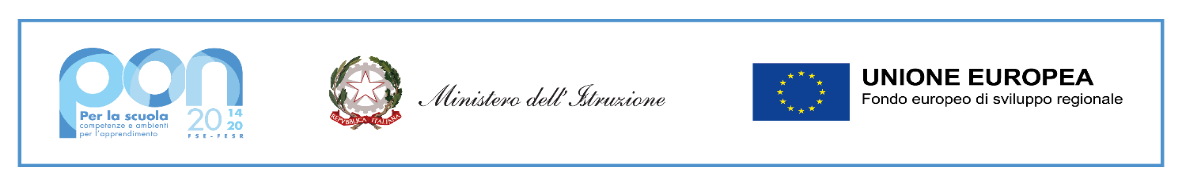 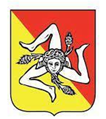 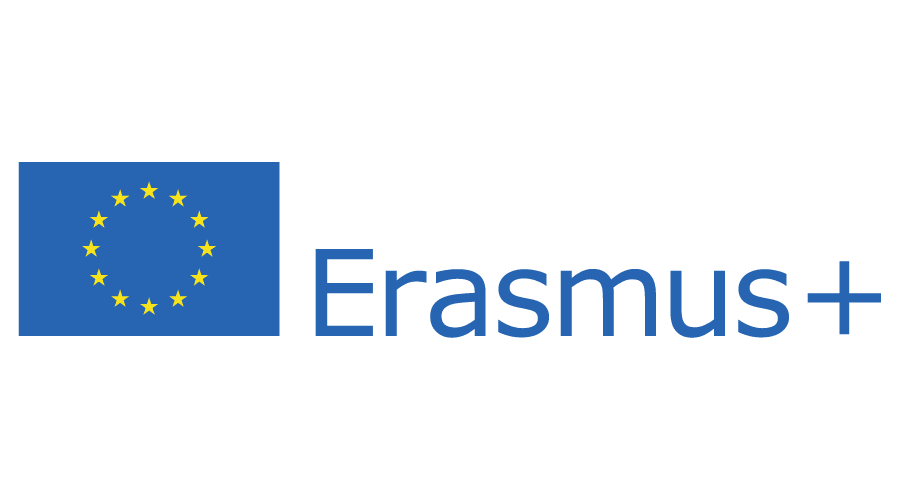 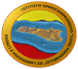 ISTITUTO OMNICOMPRENSIVO “L. PIRANDELLO”SCUOLA INFANZIA, PRIMARIA E SECONDARIA DI 1° E 2°GRADOVIA ENNA n° 7 – 92031 LAMPEDUSA E LINOSA (AG)Tel. 0922/970439  -C.F. 80006700845 - C.M. AGIC81000E  agic81000e@istruzione.it - agic81000e@pec.istruzione.itSito web www.scuoledilampedusa.edu.itAl Dirigente Scolastico           e p.c.  Al DSGA Oggetto: richiesta materiale facile consumo ____________________________________. Il/La sottoscritto/a ________________________________________,  in servizio presso questo istituto in qualità di _____________________________________________________________________, richiede, per le necessità didattiche___________________________________________, per l'anno scolastico 20__/20____  l’acquisto del seguente materiale:Data,__________________								Firma
									____________________________________QUA.TÀ